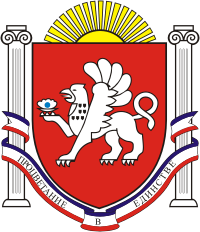  СКВОРЦОВСКИЙ СЕЛЬСКИЙ СОВЕТСИМФЕРОПОЛЬСКОГО РАЙОНАРЕСПУБЛИКИ КРЫМ     XX-я сессия    2   созываРЕШЕНИЕ  №Xс. Скворцово	    XX.XX.2021 гО внесении изменений в Устав муниципального образованияСкворцовское сельское поселение Симферопольского района Республики КрымВ соответствии с Федеральным законом от 06.10.2003 № 131-ФЗ «Об общих принципах организации местного самоуправления в Российской Федерации», Законом Республики Крым от 21.08.2014 № 54-ЗРК «Об основах местного самоуправления в Республике Крым», Скворцовский сельский совет Симферопольского района Республики Крым РЕШИЛ:1. Внести в Устав муниципального образования Скворцовское сельское поселение Симферопольского района Республики Крым, принятый решением Скворцовского сельского совета Симферопольского района Республики Крым от 25.11.2014 № 2 (далее – Устав) следующие изменения:1.1. часть 1 статьи 6 дополнить пунктом 17 следующего содержания:«17) осуществление мероприятий по оказанию помощи лицам, находящимся в состоянии алкогольного, наркотического или иного токсического опьянения.».2. Направить настоящее решение в Управление Министерства юстиции Российской Федерации по Республике Крым для государственной регистрации в порядке, установленном федеральным законом.3. После государственной регистрации обнародовать настоящее решение путем размещения на информационных стендах Скворцовского сельского поселения Симферопольского района Республики Крым и на официальном сайте Скворцовского сельского поселения - http://скворцовский.рф/.4. Настоящее решение вступает в силу после его официального опубликования (обнародования).Председатель Скворцовского сельского совета – глава администрации Скворцовского сельского поселения				                    Р.Ю.Дермоян